Конспект совместной музыкальной деятельностис использованием здоровьесберегающих технологий для детей 6-7 лет с интеграцией образовательных областей («Социально-коммуникативное развитие, «Познавательное развитие», «Речевое развитие», «Физическое развитие»).Цель: Формировать у детей привычку к здоровому образу жизни, развивать музыкальные и творческие способности дошкольников в различных видах музыкальной деятельности, используя здоровьесберегающие технологии.Задачи:•Подводить детей к умению передавать элементарные игровые образы движениями;• Формировать правильную осанку, соотносить движения с текстом при массаже;•Повысить защитные свойства организма, задать позитивный тон деятельности, подготовить голос к пению, сочетать распевку с оздоровительным самомассажем;•Совершенствовать двигательную активность детей, координацию движений, свободного перемещения в пространстве, воспитывать самостоятельность;•Воспитывать эмоциональную отзывчивость на  классическую музыку, передавать в пластическом свободном образе характер и настроение музыкального произведения, вызвать желание и интерес к выполнению творческого задания;•Уметь самостоятельно играть в хорошо знакомую игру, соблюдая правила, согласовывать свои действия с действиями товарищей.Ход мероприятия:Дети заходят в музыкальный зал под звучание Марша, следя за правильностью осанки, и встают полукругом.М.р.: На нашей встрече сегодня много гостей. Предлагаю поздороваться с ними веселой распевкой.Исполняется валеологическая песенка – распевка «Доброе утро».Чтоб начать нам заниматься, нужно всем слегка размяться, ну-ка, музыка, играй,  счет  веселый начинай!Музыкальная разминка «Веселый счет».Раз – подняться, потянуться.Два – согнуться, разогнуться.Три – В ладоши три хлопка,Головою три кивкаНа четыре - руки ширеПять – руками помахать,ну и дальше продолжать!Шесть –  пониже нам присесть,Семь – плечами потрясти,ну а 8 потянись, Скажем 9 -  покружись,ну а 10 поклонись!Дети исполняют ритмодекламацию и выполняют движения по текстуМ.р. А сейчас в нашем зале начнутся чудесные превращения. Мальчиков я превращаю в роботовМальчики выполняют самомассаж «Роботы».Мы роботы, мы роботы, а в голове у нас – колечки и колесики, пружинки просто класс!М.р.: А девочек я превращаю в звездочек.Девочки выполняют самомассаж «Расчесочка».Расчесочка, расчесочка, расчесочка моя, причешет мне расчесочка красивую причесочку.М.р.: Мысленно разделим зал пополам и устроим танцевальное соревнование – чей танец лучше?Исполняется задание на развитие музыкально-игрового творчества  «Роботы и звездочки».М.р.: Я думаю, что вы все были молодцы, ярко передавали  характер своего героя, старались придумывать свои движения. Молодцы! Превращаю вас снова в ребят!Дети встают врассыпную по ковру.М.р.: Мы с вами очень много беседовали о весне, рассматривали картины русских художников, читали стихи о весне русских поэтов, слушали музыку. Мне бы хотелось, чтобы  на нашей встречи продолжилось волшебство и мы подарили гостям целую поляну подснежников. Согласны? Слушайте внимательно музыку, она поможет чудесному превращению.Активное восприятие музыкального произведения Э.Грига «Утро» через пластический этюд.М.р.: Назовите пьесу и автора произведения.Чтоб здоровье укреплять, правильно учись дышать. Главное  правило ты соблюдай, быстро вдохни – не спеша выдыхай. Сегодня нам помогут правильно дышать носочки ног.Затем пяточки. Потом носочки и пяточки. Выполняются вспомогательные упражнения по «Дыхательной гимнастике» Александры Николаевны Стрельниковой.Чтобы горло укреплять, можно нам похохотать. Громко, тихо посмеяться – голос будет укрепляться.Упражнение «Хохотушки».Чтобы лучше говорить, надо мышцы укрепить. Мы теперь не ребятишки, а веселые мартышки.Упражнение «Мартышки».М.р. Нет уже озорных мартыщек, есть чудесные ребятишки!М.р.: Весна! Какое чудесное время года! Деревца согрелись и уже вот-вот выглянут листочки, вишня зацветет. Все зазеленеет бархатным ковром. К нам весна с улыбкой входит в каждый дом. Предлагаю поиграть в весеннюю музыкальную игру, которая так и называется «В каждый дом весна приходит». Помните о правилах игры, уважении к друг другу, в домике могут укрыться только два человека. Поем напевно, нежно, красиво выполняя движения. Выполняется музыкальная подвижная игра «В каждый дом весна приходит».М.р. Наша встреча подходит к концу и я предлагаю сделать игровой массаж друг другу. Давайте вспомним, какие должны быть движения – мягкие, слегка надавливая, легко постукивая, поглаживая, ощущения – приятные, теплые.Дети садятся по кругу для массажа.Выполняется игровой массаж «Кошкин дом».Тили-бом! Тили-бом! Загорелся кошкин дом! (постукивание кулачками)Загорелся кошкин дом, идет дым столбом! («спиральки»)Кошка выскочила, глаза выпучила, (шлепки ладошками)Бежит курочка с ведром, («бегают» пальцами)Заливает кошкин дом, (поглаживают)А лошадка – с фонарем, (кулачками)А собачка – с помелом, (поглаживают)Серый заюшка – с листом! (ребром ладошек)Раз! Раз! Раз! Раз! (хлопки)И огонь погас! (поглаживание)М.р.: Приятные ощущения? Вот в таком приятном настроении завершим нашу встречу.  До свидания.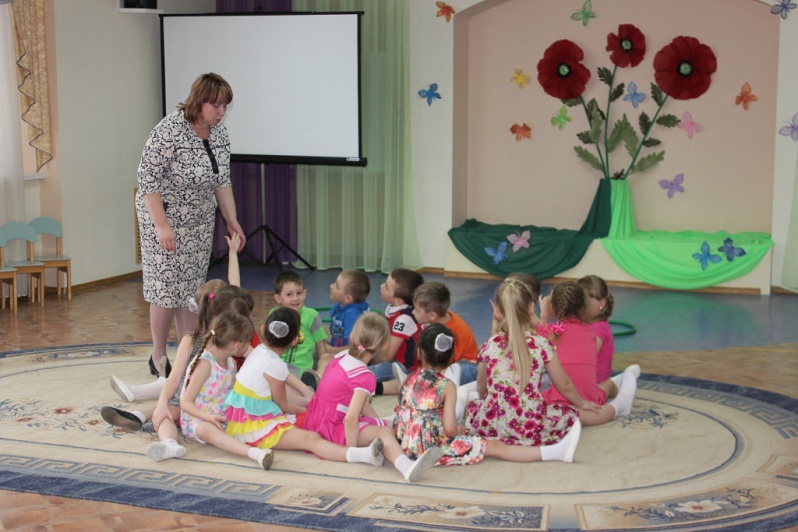 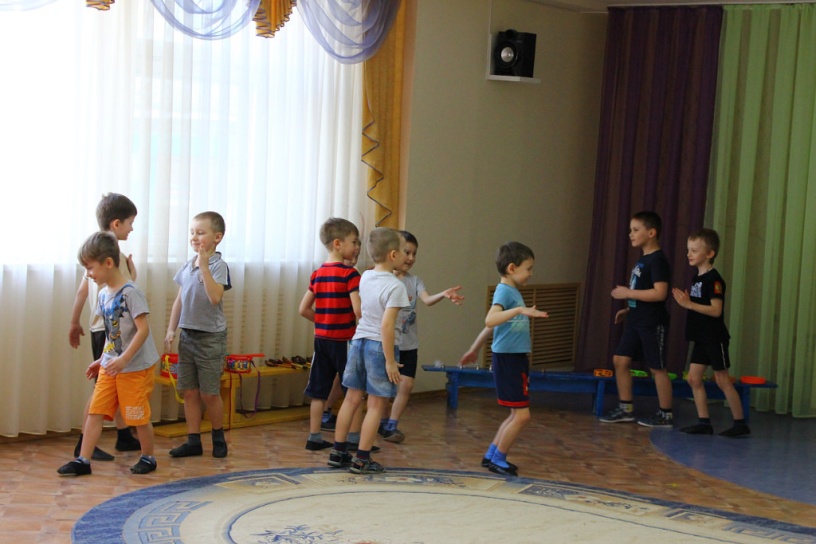 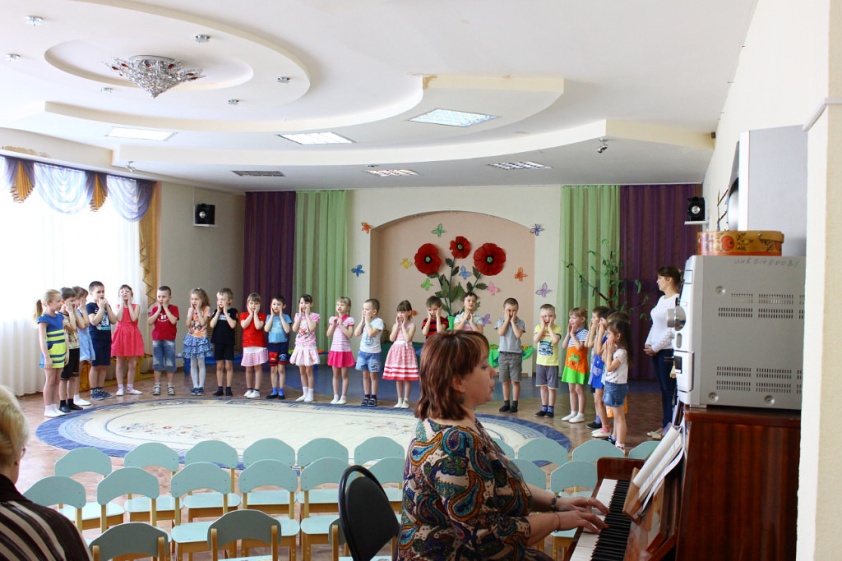 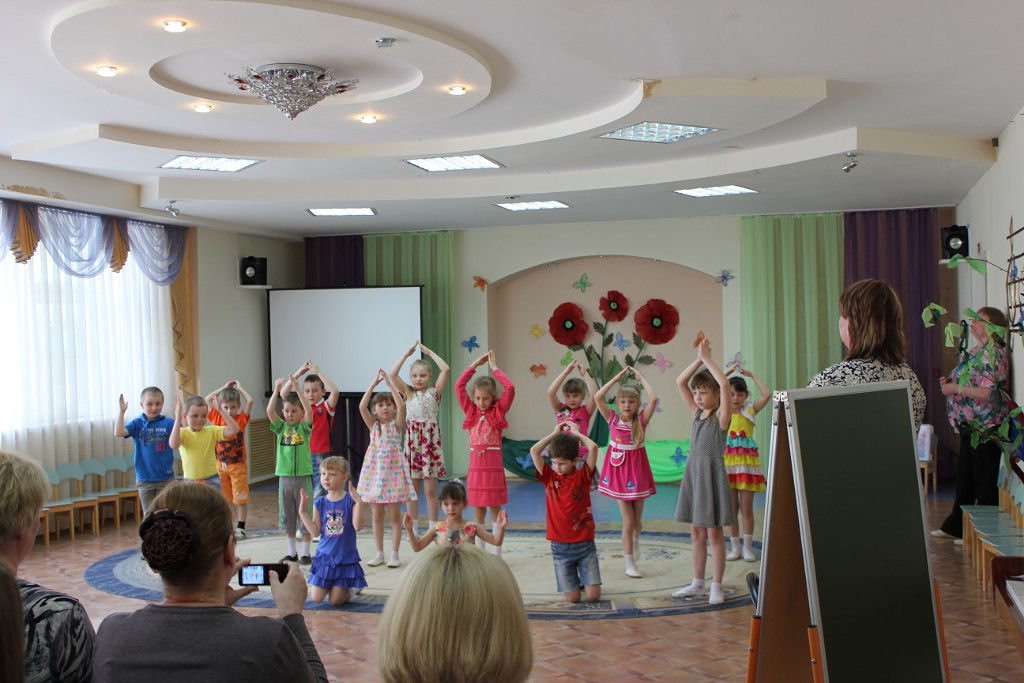 